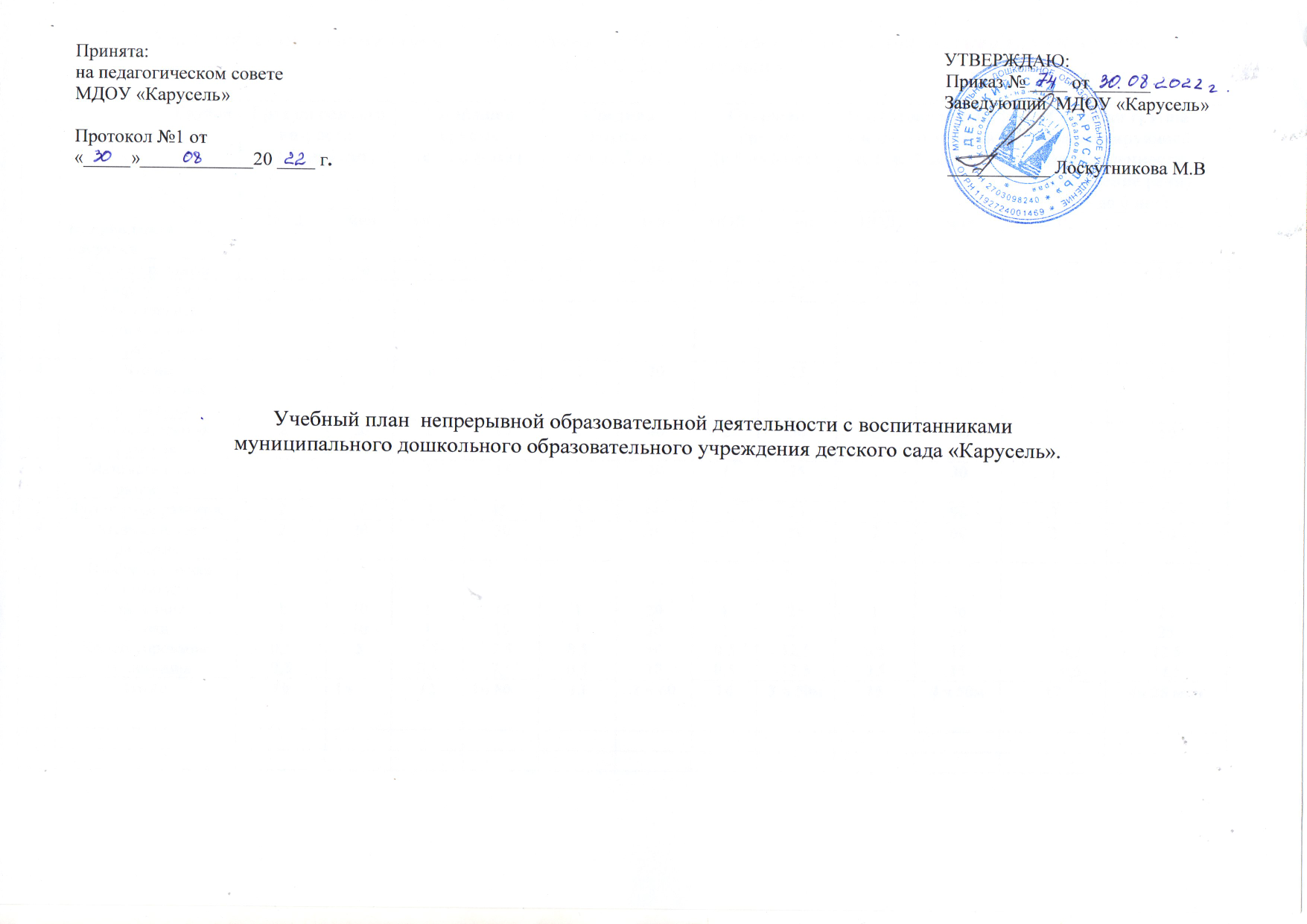 Учебный план  муниципального дошкольного образовательного учреждения детский сад «Карусель»                                                                                      на 2022-2023 учебный год№ ГруппаНаправления   нагрузка Группа раннего возраста                                 (с 1,5 до 3 лет)  Группа раннего возраста                                 (с 1,5 до 3 лет)  Группа раннего возраста                                 (с 1,5 до 3 лет) 2 младшая группа(с 3 до 4 лет)2 младшая группа(с 3 до 4 лет)2 младшая группа(с 3 до 4 лет)Средняя группа(с 4 до 5 лет)Средняя группа(с 4 до 5 лет)Средняя группа(с 4 до 5 лет)Старшая группа(с 5 до 6 лет)Старшая группа(с 5 до 6 лет)Подготовительная к школе группа  (с 6 до 7 лет)Подготовительная к школе группа  (с 6 до 7 лет) Старшая группа компенсирующей направленности  (нарушение речи)                                 (с 5 до 6 лет) Старшая группа компенсирующей направленности  (нарушение речи)                                 (с 5 до 6 лет) Старшая группа компенсирующей направленности  (нарушение речи)                                 (с 5 до 6 лет) Старшая группа компенсирующей направленности  (нарушение речи)                                 (с 5 до 6 лет)№ ГруппаНаправления   нагрузкаНОДНОДминНОДНОДминНОДминминНОДминНОДминНОДминминмин1Речевое развитие110101151511201252605551252Обучение грамоте---------1251305551253Развивающая коррекционная работа5551254Чтение художественной литературы1 15151120125130111255Познавательное развитие 220201151522402502 602250506Математическое развитие1151511201251301125257Физическое развитие220203    45    4533603753903375758Музыкальное развитие220202303022402502602250509 Изобразительная деятельность:РисованиеЛепка КонструированиеАппликация110,50,5101055101055110,50,515157,57,515157,57,5110,50,5110,50,520201010110,50,5252512,512,5110,50,53030151511            0,5            0,511            0,5            0,5252512,512,5252512,512,5Итого101ч1ч121ч 801ч 8013132 ч 60143 ч 50м154 ч 50м17174ч 25 мин4ч 25 мин